от 19 января 2022 года										  № 43Об изменении в 2022 году размера арендной платы за пользование 
имуществом, находящимся в муниципальной собственности городского 
округа город Шахунья Нижегородской областиРуководствуясь Постановлением Правительства Нижегородской области от 21.12.2021 года № 1192 «Об изменении в 2022 году размера арендной платы за пользование имуществом, находящемся в государственной собственности Нижегородской области, в одностороннем порядке», Уставом городского округа город Шахунья Нижегородской области, решением Совета депутатов городского округа город Шахунья Нижегородской области от 28.02.2013 № 14-11 «Об утверждении Положения о порядке управления и распоряжения муниципальной собственностью городского округа город Шахунья Нижегородской области», в целях повышения эффективности использования муниципальной собственности городского округа город Шахунья Нижегородской области и обеспечения доходной части бюджета, администрация городского округа город Шахунья Нижегородской области  п о с т а н о в л я е т :Изменить с 1 января 2022 года в одностороннем порядке размер арендной платы за пользование имуществом, находящимся в собственности городского округа город Шахунья Нижегородской области и предоставленном по договорам аренды.Управлению экономики, прогнозирования, инвестиционной политики и муниципального имущества городского округа город Шахунья Нижегородской области провести перерасчет арендной платы в сторону увеличения к соответствующему периоду предыдущего года в 1,0691 раза.Пересчет арендной платы по договорам аренды, заключенным в течение 2021 года, и договорам, арендная плата по которым пересмотрена в течение 2021 года, осуществлять по истечении одного года с момента заключения или последнего пересчета арендной платы.Настоящее постановление вступает в силу со дня его официального опубликования.Разместить настоящее постановление на официальном интернет сайте администрации городского округа город Шахунья Нижегородской области.Контроль за исполнением постановления оставляю за собой.Глава местного самоуправлениягородского округа город Шахунья						          Р.В.Кошелев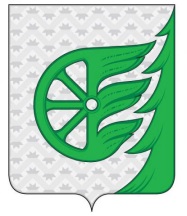 Администрация городского округа город ШахуньяНижегородской областиП О С Т А Н О В Л Е Н И Е